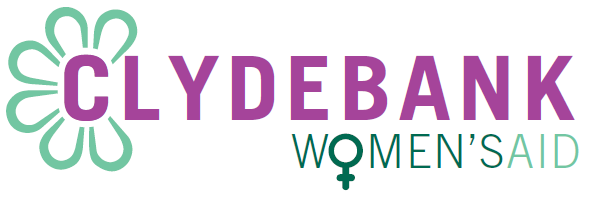 Experience, Training and QualificationsEssentialDesirableKnowledge of the issues, policies and legislation within Scotland affecting women, children and young people subjected to domestic abuseDHave a feminist understanding of collective management/working at a theoretical level and a willingness to learn how this is applied operationallyEHave a commitment to women, children and young people who have experienced domestic abuseEHave a feminist understanding of issues and barriers affecting women who have been subjected to domestic abuse including but not limited to; dependencies, child sexual abuse, racism, disabilities, sexuality, prostitution/trafficking etc.,EAn understanding of and commitment to Clydebank Women’s Aid vision and mission ESupport work experience (paid or unpaid) within a work setting DAn understanding of non-directive counselling and ability to provide a non-judgemental serviceEHave an understanding, or willingness to learn, of employment and management issuesEWilling to work towards or hold a qualification that ensures that you meet SSSC and collective requirements EExperience of strategy development and operational management, and applying this to collective working DExperience of completing funding applicationsDExperience of working effectively and consulting with a wide range of partners at a strategic and operational levelDBasic level of IT competence across all Microsoft office applicationsECompetenciesEssentialDesirableExcellent communication and interpersonal skillsEGood organisational skills appropriate to the roleEAbility to prioritise tasks and meet deadlinesEA sound knowledge, understanding and commitment of a feminist analysis of domestic abuse and the impact on women, children and young peopleEExperience of, or a willingness to, develop and deliver training EPersonal QualitiesEssentialDesirableAble to make decisions as part as a collectiveETo be able to take direction from the collective and also be able to apply this when working on your own initiativeETo be able to be flexible and responsive with the ability to meet the needs of the collective, women, children and young peopleEIdentify as a feminist ECommitment to the principles of equality and diversityESpecial RequirementsEssentialDesirableAble to work flexibly including some evenings and weekendsEHave a drivers licence and access to a carDAbility to be on-callE